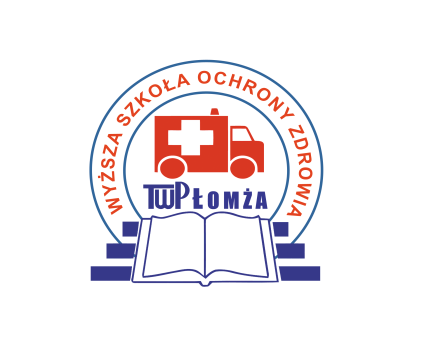 DZIENNICZEK  PRAKTYK ZAWODOWYCHKIERUNEK RATOWNICTWO MEDYCZNESTUDIA NIESTACJONARNEI STOPNIA (II rok)Nazwisko i imię studentaNr albumuŁomża, ul. Mickiewicza 59 tel. 86 216 45 62Pieczęć Uczelni /WydziałuDziennik Ustaw. Poz. 1573STNDARD KSZTAŁCENIAPRZYGOTOWUJĄCEGO DO WYKONYWANIA ZAWODU RATOWNIKA MEDYCZNEGO. ZAŁĄCZNIK NR 8.REGULAMIN ZAJĘĆ PRAKTYCZNYCHNA KIEUNKU RATOWNICTWO MEDYCZNENA WYDZIALE  MEDYCYNY RATUNKOWEJ I KATASTROF WSOZ TWP  W ŁOMŻYPostanowienia ogólneZasadniczym celem zajęć praktycznych   jest m.in. kształtowanie umiejętności rozpoznawania różnicowego i diagnostyki stanów chorobowych, kształtowanie postawy samodzielnego i twórczego rozwiązywania problemów, wzbogacenie oraz usystematyzowanie wiedzy i umiejętności z zakresu: zabiegów medycznych, transportu chorego w stanie zagrożenia życia, technik resuscytacji ( BLS, ALS ), wpływu choroby na funkcjonowanie chorego i jego rodziny, komunikowania się i współpracy
 z chorym i jego rodziną. Kontakt studenta z pacjentem na praktykach  w podmiotach leczniczych  podnosi kompetencje zawodowe studentów, dodatkowo uczy odpowiednich postaw społecznych oraz odpowiedzialności za jakość wykonywanych medycznych czynności ratunkowych. Zajęcia praktyczne stanowią podstawę praktycznej weryfikacji wiedzy merytorycznej uzyskanej w toku studiów oraz doskonalenia umiejętności zawodowych, aktywności i przedsiębiorczości na drodze bezpośredniego pozyskiwania doświadczeń, wiedzy i informacji.Szczegółowe cele zajęć praktycznych,  ich zakres programowy, opis zakładanych efektów kształcenia oraz sposobów ich oceny określają  sylabusy przedmiotowe.Kształtowanie umiejętności praktycznych w warunkach naturalnych jest poprzedzone kształtowaniem tych umiejętności w warunkach symulowanych – w Pracowni Ratownictwa Medycznego,  stanowiących bazę własną Uczelni.Zajęcia praktyczne  są realizowane pod kierunkiem i bezpośrednim nadzorem  nauczyciela akademickiego. Rolę koordynatora wszystkich praktyk zawodowych powierza się wyznaczonemu nauczycielowi akademickiemu. Zajęcia praktyczne    na kierunku Ratownictwo Medyczne   odbywają się w oddziałach szpitalnych z zakresu: neurologii, pediatrii, psychiatrii, medycyny sądowej, medycyny ratunkowej, intensywnej terapii, położnictwa i ginekologii, traumatologii narządu ruchu, chorób wewnętrznych, chirurgii, w Zespole Ratownictwa Medycznego,  zgodnie z miejscem określonym w szczegółowych celach kształcenia dla odpowiedniego typu praktyk..Student na pierwszych zajęciach zostaje zapoznany z regulaminem praktyk, co dokumentuje czytelnym podpisem, a także z zasadami pracy, regulaminami obowiązującymi w danym zakładzie, przepisami BHP i ppoż., zasadami reżimu sanitarnego.W momencie rozpoczęcia praktyk  student jest zobowiązany posiadać:aktualną książeczkę zdrowia do celów sanitarnych,  którą przekazuje na czas trwania zajęć  asystentowi, który  prowadzi  zajęciaubezpieczenie NNW i OC zawarte indywidualnie bądź poprzez przystąpienie do grupowego ubezpieczenia zawartego przez Uczelnię z ubezpieczycielemwłaściwą odzież ochronną i obuwie odpowiadające wymogom bhp, identyfikator oraz słuchawki lekarskieStudentom zabrania się:samodzielnej zamiany zajęć,  grupy, wychodzenia w czasie trwania zajęć 
z oddziału/placówki bez wiedzy asystentasamodzielnego wykonywania zadań  bez nadzoru i porozumienia z asystentem prowadzącym zajęciaudzielania jakichkolwiek informacji pacjentom i ich rodzinom palenia papierosów w miejscu realizacji kształcenia praktycznegoużywania telefonów komórkowych oraz innych urządzeń rejestrujących dźwięk obraz (kamer video, tabletów, dyktafonów, aparatów fotograficznych itp.Uwagi dotyczące postawy studentów oraz oceny z wykonywanych zabiegów terapeutycznych będą dokumentowane w Dzienniczku Kształcenia Zawodowego.Ostatecznej oceny z zajęć praktycznych   dokonuje asystent  prowadzący praktyki. . Ocena ta  stanowi część składową oceny ogólnej z danego przedmiotu. Zaliczenie zajęć praktycznych   nastąpi na podstawie:a) obecnościb) zaliczenia umiejętności praktycznych uzupełnionych wiedzą teoretyczną  na ocenę   pozytywną, która stanowi  średnią arytmetyczną ocen cząstkowych uzyskanych 
 z poszczególnych efektów kształcenia w obszarze wiedzy, umiejętności i postaw społecznych.Przy zaliczaniu zajęć praktycznych  stosuje się  następującą skalę ocen: a) bardzo dobry (5,0) - 91% - 100%b) dobry plus (4,5) – 81% - 90,99%c) dobry (4,0) – 71% - 80,99%d) dostateczny plus (3,5) -61% - 70,99%e) dostateczny (3,0) – 51% - 60, 99%f) niedostateczny  ( 2,0) - 0% -50,99%13.  Regulamin obowiązuje we wszystkich placówkach kształcenia praktycznego.14. Placówka, w której odbywają się praktyki  nie odpowiada za rzeczy wartościowe studentów.II. Prawa i obowiązki studenta  1. Student ma prawo do: 1.1. dobrze zorganizowanego procesu kształcenia praktycznego, życzliwego i podmiotowego   traktowania w tym  procesie 1.2.   odrobienia i zaliczenia usprawiedliwionych nieobecności na praktykach1.3.   obiektywnej, jawnej  oceny postępów w kształtowaniu kompetencji i samooceny1.4. 30 minutowej przerwy w trakcie trwających  zajęć, w czasie wyznaczonym przez asystenta      2. Stosunek do nauki i zajęć praktycznych Studenta obowiązuje:systematyczne przygotowywanie się  do zajęć wynikających z programu kształcenia
 w danej placówce oraz aktywne  w nim uczestnictwo zaliczanie wszystkich czynności praktycznych wyszczególnionych w Dzienniczku Praktyk Zawodowychwarunkiem zaliczenia zajęć jest stuprocentowa obecność oraz pozytywne zaliczenie cyklu szkolenia. Usprawiedliwione będą jedynie nieobecności udokumentowane – zwolnienia lekarskie, wypadek losowywszystkie nieobecności należy odpracować w terminie uzgodnionym z asystentem odpowiedzialnym za zajęciapunktualne uczęszczanie na zajęcia – spóźnienia mogą stanowić podstawę   do odmowy przyjęcia studenta na zajęcia i obniżenia oceny końcowej wykonywanie poleceń asystenta prowadzącego zajęcia.       3. Stosunek do podopiecznego i przełożonychStudenta obowiązuje:postawa oraz zachowanie zgodne z przyjętą etyką zawodowąwykonywanie swoich obowiązków sumiennie, cierpliwie, z poszanowaniem godności osobistej podopiecznych, z uwzględnieniem jego praw, potrzeb i życzeńdbanie o bezpieczeństwo pacjentów, własne i powierzony sprzęt oraz używanie go zgodnie z przeznaczeniemprzestrzeganie praw pacjenta, tajemnicy zawodowej i prowadzenie obowiązującej dokumentacji medycznejzakaz  udzielania informacji  o podopiecznym i jego sprawach osobistych rodzinie lub innym osobomwykonywanie poleceń przełożonych i asystentów kształcenia praktycznegoodpowiednie zachowanie wobec  przełożonego, personelu i w kontaktach koleżeńskich.W sprawach nie uregulowanych niniejszym regulaminem i w kwestiach spornych decyzję  podejmuje Rektor WSOZ TWP  w Łomży.Zapoznałam / em się z Regulaminem Zajęć Praktycznych …………….                                                                                                                       …… ……………………………         data                                                                                                                                  podpis studentaDziennik Ustaw. Poz. 1573STNDARD KSZTAŁCENIAPRZYGOTOWUJĄCEGO DO WYKONYWANIA ZAWODU RATOWNIKA MEDYCZNEGO. ZAŁĄCZNIK NR 8.Regulamin Praktyk Zawodowych Śródrocznych i  Wakacyjnych na kierunku Ratownictwo Medyczne.Studia stacjonarne i niestacjonarne I stopniaPostanowienia ogólne i cel  praktyki zawodowej wakacyjnej § 1Praktyki zawodowe wakacyjne zwane dalej „ praktykami” są integralną częścią procesu kształcenia studentów studiów stacjonarnych i niestacjonarnych, realizowane są zgodnie z planem kształcenia.Regulamin praktyk zawodowych wakacyjnych  zwany dalej Regulaminem określa cel,  zasady organizacji i realizacji praktyk, w tym: rodzaje i formy praktyk, czas i miejsce realizacji, obowiązki organizatorów i uczestników praktyk, a także warunki zaliczania praktyki.Plan studiów określa liczbę godzin bądź tygodni w roku akademickim objętych obowiązkiem odbycia praktyk.Cel praktyk§ 2Zasadniczym celem praktyk zawodowych wakacyjnych  jest poznanie podmiotów leczniczych oraz innych instytucji, które mają przygotować studentów m. in. do:praktycznej weryfikacji wiedzy merytorycznej uzyskanej w toku studiów oraz doskonalenia umiejętności zawodowych, aktywności i przedsiębiorczości na drodze bezpośredniego pozyskiwania doświadczeń, wiedzy i informacji w potencjalnych miejscach pracy ratownika medycznego kształtowanie wysokiej  kultury zawodowej i organizacji pracy własnej, odpowiadającej   współczesnym tendencjom w ochronie zdrowia, gospodarce, administracji i nauce oraz poczucie etyki zawodowejkształtowanie kreatywności  i innowacyjności, uświadamianie znaczenia twórczej 
i poszukującej postawy studenta w procesie edukacyjnym oraz wzmacnianie motywacji do pracy zawodowej poprzez doskonalenie kompetencji zawodowych 
i osobistych, radzenia sobie w trudnych sytuacjach oraz rozwiązywanie realnych problemów zawodowychzbieranie za zgodą Zakładu Pracy materiałów i informacji niezbędnych do realizacji pracy dyplomowejkształtowanie podmiotowości i aktywności indywidualnej studentów oraz rozwijanie umiejętności współpracypoznanie własnych możliwości na rynku pracy.Szczegółowe cele poszczególnych rodzajów i form praktyk, ich zakres programowy, opis zakładanych efektów kształcenia oraz sposobów ich oceny określają  sylabusy przedmiotowe.Organizacja praktyki§ 3Organizacją praktyk zajmuje się Uczelnia, która również sprawuje nadzór dydaktyczno-wychowawczy oraz organizacyjny nad przebiegiem praktyki.Praktyka jest realizowana w wymiarze czasu wynikającym z planu studiów i programu kształcenia,  tj.           a.  Praktyka zawodowa wakacyjna w Szpitalnym Oddziale Ratunkowym- 168 h – II s.           b. Praktyka zawodowa w Zespołach  Ratownictwa Medycznego - 180  h- IV s.           c. Praktyka zawodowa w  Oddziale Anestezjologii i Intensywnej terapii 164 h  – IV s.Dziekan Wydziału może wyrazić zgodę na odbycie praktyki  wakacyjnej w innym terminie, jeżeli student z uzasadnionych przyczyn nie odbył jej w wyznaczonym terminie.Realizacja praktyk zawodowych wakacyjnych  przez studenta rozpoczyna się nie wcześniej niż po zrealizowaniu w Uczelni, co najmniej 60% materiału objętego programem nauczania dla przedmiotu, dla którego przewidziana jest praktyka zawodowa.Formę i miejsce odbywania praktyk zawodowych wakacyjnych ustala Dziekan Wydziału.Szczegółowy program praktyk student otrzymuje w formie Dzienniczka Kształcenia Zawodowego. Za godzinę dydaktyczną na praktykach zawodowych przyjmuje się przyjmuje się 45 minut.Praktyki zawodowe wakacyjne są bezpłatne, a Uczelnia nie zwraca studentowi żadnych kosztów 
z tytułu odbywania praktyki.Termin odbycia praktyki student uzgadnia bezpośrednio z Opiekunem danego Zakładu lub według zasad przyjętych przez Zakład Pracy.§ 4Osobą odpowiedzialną za przebieg praktyk zawodowych wakacyjnych w Uczelni jest Dziekan Wydziału.Dziekan Wydziału powołuje Koordynatora Praktyk Zawodowych, który odpowiada za realizację praktyk zawodowych i nadzór nad wykonywaniem przez studenta zadań wynikających z programu praktyki. Do zakresu obowiązków Koordynatora Praktyk Zawodowych należy:współudział w opracowywaniu i nowelizacji regulaminu praktyk  i obowiązującej dokumentacjikoordynowanie organizacji i przebiegu praktyk zgodnie z ich celami i ustalonym programem w danym roku akademickim dobór wspólnie z Dziekanem  Wydziału  placówek i opiekunów praktyk według opracowanych kryteriów (coroczna weryfikacja kryteriów doboru placówek do praktyk zawodowych wakacyjnych oraz opiekunów do prowadzenia praktyk zawodowych wakacyjnych , tylko w przypadku studentów odbywających praktykę w innym Zakładzie niż w tym, z którym podpisana jest umowa)pozyskiwanie placówek szkoleniowych celem zawierania umów/porozumień z placówką, w której mają się odbywać praktyki wakacyjneudzielanie zgody na odbywanie praktyk zawodowych wakacyjnych w wybranej przez studenta placówce, a nie wskazanej przez Uczelnięzapoznanie  studentów z programem, zasadami odbywania i zaliczania praktykostateczne zaliczanie praktyk zawodowych w Dzienniczku Praktyk Zawodowych  i w indeksie, karcie okresowych osiągnięć i w protokole ocennadzór nad dokumentowaniem praktyk przez studenta i terminowym przekazaniem dokumentów do dziekanatu złożenie Dziekanowi Wydziału  sprawozdań z praktyk wakacyjnych , po zakończeniu praktyk  w danym semestrze, z uwzględnieniem, w jakich placówkach odbywały się praktyki, ilu studentów w nich uczestniczyło, ilu studentów zaliczyło praktykiOpiekunami praktyki, sprawującymi bezpośredni nadzór nad praktyką są: ratownik medyczny/lekarz/pielęgniarka, pracownik PSP/OSP z kwalifikacjami ratownika medycznego, którzy spełniają  kryteria opisane w kryteriach doboru Opiekuna.Zadania Opiekuna praktyki zawodowejwkacyjnej:zapoznanie studenta z topografią placówki, organizacją, planem pracy oraz specyfiką Zakładu, w którym odbywa praktykęsprawowanie stałego nadzoru nad zdobyciem przez studenta wszystkich, założonych efektów kształcenia w zakresie wiedzy, umiejętności i kompetencji społecznych,  wyszczególnionych w Dzienniczku Praktyk Zawodowych dokonywanie  oceny nabytych przez studenta:umiejętności praktycznych wynikających  z wiedzy - wykaz czynności zawodowych znajduje  się w Dzienniczku Kształcenia Zawodowegokompetencji społecznych Przy zaliczaniu praktyk zawodowych wakacyjnych  stosuje się  następującą skalę ocen: bardzo dobry (5,0) - 91% - 100%dobry plus (4,5) – 81% - 90,99%dobry (4,0) – 71% - 80,99%dostateczny plus (3,5) -61% - 70,99%dostateczny (3,0) – 51% - 60, 99%niedostateczny  ( 2,0) - 0% -50,99%§ 5Miejscem odbywania praktyk zawodowych przez studentów kierunku Ratownictwo medyczne są  Zakłady Pracy, z którymi Uczelnia ma podpisane stosowne umowy/porozumienia, po wcześniejszym otrzymaniu skierowania na praktykę.Umowę/porozumienie podpisuje Rektor Uczelni.Student może odbywać praktykę w wybranym przez siebie Zakładzie Pracy, jeżeli charakter wykonywanej pracy będzie zgodny z programem praktyki oraz po spełnieniu przez placówkę „Kryteriów doboru placówki”. Powyższe kryteria wypełnia uprawniony przedstawiciel wybranej przez studenta placówki.W w/w placówce zakwalifikowanej do odbywania praktyk zawodowych wakacyjnych opiekunem praktyk zawodowych powinna być osoba spełniająca kryteria zawarte w Karcie Doboru Opiekuna do Prowadzenia Praktyk Zawodowych.§ 6W czasie trwania praktyki zawodowej wakacyjnej student jest zobowiązany do :realizacji programu praktyki prowadzenia Dzienniczka Kształcenia Zawodowego przestrzegania przepisów obowiązujących w miejscu odbywania praktykipunktualnego przychodzenia na praktyki zawodowe (spóźnienia mogą stanowić podstawę do odmowy przyjęcia studenta na zajęcia)posiadania aktualnej książeczki zdrowia do celów epidemiologicznych, którą przekazuje na czas trwania praktyk Opiekunowi posiadania aktualnego ubezpieczenia zdrowotnego i ubezpieczenia od następstw nieszczęśliwych wypadków (pisemnie potwierdził fakt jego posiadania oraz w każdym momencie odbywania praktyki ma obowiązek posiadania dokumentu potwierdzającego ubezpieczenie  oraz okazania go na prośbę opiekuna praktyk)posiadania ubezpieczenia OC zmiany odzieży i obuwia na umundurowanie obowiązujące w ratownictwie medycznym na terenie Polskinoszenia obuwia wygodnego, stabilnego i bezpiecznego noszenia identyfikatora i słuchawek lekarskich(osobistych)przestrzegania tajemnicy zawodowej dbania o powierzony sprzęt posiadania rękawiczek jednorazowego użytku do własnego użyciaStudentom zabrania się:samodzielnego wykonywania zleceń lekarskich bez nadzoru i porozumienia 
z opiekunem praktyk zawodowych fotografowania i nagrywania pacjentówudzielania jakichkolwiek informacji o stanie zdrowia pacjentom i ich rodzinom.Student wykonuje i zalicza w obecności Opiekuna praktyk umiejętności, które są wyszczególnione w wykazie  zawartym w Dzienniczku Praktyk Zawodowych.Student uczestniczy dodatkowo w codziennym życiu placówki, włącza się w pracę zespołu i realizuje inne czynności zlecone przez Opiekuna praktyki nie przekraczające kompetencji i umiejętności zawodowych.§ 71. Obsługę administracyjną praktyk studentów prowadzi dziekanat, w szczególności:przygotowanie, wydawanie, przyjmowanie i przechowywanie obowiązującej dokumentacji praktyk przygotowanie i przekazywanie danych z odbytych i zaliczonych praktyk dla potrzeb sprawozdawczości  Koordynatorowi Praktyk Zawodowychprzygotowanie danych niezbędnych do umieszczenia w Suplemencie do dyplomuinnych czynności administracyjnych  wiążących się z praktykami. Zaliczenie praktyki§ 81. Podstawą zaliczenia praktyki jest:odbycie praktyki przez studenta w wyznaczonym terminie, zaliczenie jej na ocenę pozytywną. Ogólna ocena z praktyki jest średnią ocen pozytywnych wystawionych w Dzienniczku i na karcie „Kryteria oceny efektów zdobytych przez studenta”(ze wszystkich kryteriów), którą wystawia i poświadcza Opiekun praktyki z ramienia Zakładu Pracy. przedłożenie Koordynatorowi Praktyk Zawodowych w terminie wyznaczonym przez organizację roku akademickiego wypełnionego Dzienniczka Kształcenia Zawodowegowystawienie pozytywnej oceny przez Koordynatora Praktyki na podstawie przedłożonych dokumentów.§ 9Koordynator Praktyk Zawodowych dokonuje weryfikacji zapisów zawartych
 w Dzienniczku  Kształcenia Zawodowego. Koordynator Praktyk Zawodowych dokonuje zaliczenia praktyki zawodowej wakacyjnej poprzez dokonanie wpisu do Dzienniczku Kształcenia Zawodowego Uczelnia może w trybie natychmiastowym odwołać studenta z praktyki, jeśli uzyskała od Zakładu Pracy pisemną informację o rażącym naruszeniu przez studenta porządku
 i dyscypliny pracy lub o nieprzestrzeganiu zasad zachowania tajemnicy służbowej, ochrony poufności danych w zakresie określonym przez Zakład Pracy.Dziekan Wydziału może zaliczyć studentowi studiów niestacjonarnych jako praktykę lub część praktyki, wykonywaną przez niego pracę zawodową, jeżeli jej charakter spełnia wymagania programu praktyki. Ubiegający się o zwolnienie z praktyk studenci powinni dostarczyć Dziekanowi Wydziału   zaświadczenie o zatrudnieniu i wykonywaniu czynności zawodowych zgodnych  z programem praktyk, a w Dzienniczkach Kształcenia Zawodowego  opisać wykonywane przez siebie czynności zawodowe (opis stanowiska pracy).Nie zaliczenie praktyki przez opiekuna  jest jednoznaczne z koniecznością jej powtórzenia i nie zaliczeniem roku, w którym praktyka powinna być zrealizowana.Postanowienia końcowe§ 10W sprawach nieuregulowanych niniejszym Regulaminem i w kwestiach spornych decyzje podejmuje Rektor WSOZ TWP w Łomży.             Zapoznałam / em się z Regulaminem Praktyk Zawodowych Śródrocznych i Wakacyjnych. ………………….                                                                                                                         ..…………………………………         data                                                                                                                                    podpis studentaKompetencje  absolwentaAbsolwent studiów zawodowych na kierunku ratownictwo medyczne uzyskuje tytuł ratownika medycznego. Absolwent uczelni kształcącej w zawodzie ratownik medyczny powinien być przygotowany do wykonywania następujących zadań zawodowych:rozpoznawać stany nagłego zagrożenia życia lub zdrowia;korzystać z wiedzy z zakresu nauk medycznych i humanistycznych podczas wykonywania zadań zawodowych;	 określać rodzaje i stopnie zagrożeń cywilizacyjno-środowiskowych w ujęciu globalnym, krajowym i lokalnym; komunikować się z pacjentem, udzielać mu wsparcia w stanach nagłych; zabezpieczać osoby znajdujące się w miejscu zagrożenia, podejmować działania zapobiegające zwiększeniu liczby ofiar i degradacji środowiska; dokonywać oceny stanu zdrowia ofiar awarii, katastrof i wypadków, podejmować działania ratownicze; wykonywać medyczne czynności ratunkowe w stanach nagłych; transportować pacjentów pod nadzorem medycznym; posługiwać się sprzętem medycznym, ochrony osobistej i ratownictwa medycznego; organizować i prowadzić szkolenia w zakresie udzielania pierwszej pomocy; określać stopnie występującego zagrożenia dla życia lub zdrowia w przypadku awarii, katastrofy lub wypadku; zabezpieczać osoby znajdujące się w miejscu awarii, katastrofy, wypadku przeciwdziałać zwiększaniu liczby ofiar; zapewniać opiekę medyczną ekipom ratowniczym podczas akcji ratowniczych; prognozować zachowania osób objętych zagrożeniem, zapobiegać wystąpieniu paniki; posługiwać się medycznymi skalami oceny stanu ogólnego i ciężkości urazów oraz dokonywać ratowniczej oceny stanu ofiar awarii, katastrofy lub wypadku; ustalać kolejność udzielania poszkodowanym ratowniczych świadczeń zdrowotnych i ewakuacji, w zależności od ich stanu ogólnego, rodzaju i stopnia odniesionych obrażeń oraz warunków w miejscu zdarzenia; współuczestniczyć w organizacji ewakuacji  ludzi z zagrożonego rejonu; wykonywać medyczne czynności ratunkowe w miejscu i w warunkach katastrof, awarii i wypadków; rozpoznawać stan utraty przytomności, oceniać jej stopnie, zabezpieczać funkcje życiowe osoby nieprzytomnej metodami bezprzyrządowymi oraz z użyciem sprzętu specjalistycznego; prowadzić resuscytację krążeniowo-oddechową bezprzyrządową oraz z użyciem sprzętu specjalistycznego i leków stosowanych w ratownictwie medycznym; objaśniać działanie stosowanych w ratownictwie medycznym leków oraz reakcje somatyczne po ich podaniu; udzielać, z zachowaniem procedur medycznych, świadczeń zdrowotnych osobom w stanach nagłych, w szczególności w miejscach publicznych; pełnić ratowniczy nadzór medyczny nad poszkodowanymi i chorymi w miejscu zdarzenia i w czasie transportu; wykonywać medyczne czynności ratunkowe w ramach państwowych i niepaństwowych systemów ratowniczych; organizować i szkolić zakładowe jednostki ratownictwa medycznego; popularyzować wiedzę ratowniczą we wszystkich środowiskach; współdziałać w procesie edukacji z zakresu udzielania pierwszej pomocy, realizowanym w systemie szkolnym i pozaszkolnym;prowadzić kursy, szkolenia i pokazy z zakresu udzielania pierwszej pomocy; utrzymywać w pełnej gotowości stacjonarne i mobilne punkty ratownicze; komunikować się z chorym i poszkodowanym; przestrzegać przepisów bezpieczeństwa i higieny pracy, ochrony przeciwpożarowej oraz ochrony środowiska; organizować stanowisko pracy zgodnie z wymaganiami ergonomii; współpracować z lekarzem, pielęgniarką i pozostałym personelem medycznym w zakresie medycznych czynności ratunkowych; współpracować z przedstawicielami niemedycznych, zawodowych i niezawodowych, służb i organizacji ratowniczych; korzystać z aktualnych źródeł informacji w celu doskonalenia umiejętności zawodowych; postępować zgodnie z zasadami etyki;   stosować przepisy prawa dotyczące wykonywanych zadań zawodowych; Specyficzne wymagania kształcenia w zawodzie dobra koordynacja wzrokowo-słuchowo-ruchowa, bardzo dobra sprawność fizyczna,zdolności manualne,zdolności organizacyjne i przywódcze,zdolności decyzyjne,odporność psychiczna,zrównoważenie emocjonalne,zdolność koncentracji i podzielność uwagi,wyobraźnia prognostyczna w zakresie oceny sytuacji i przewidywanych skutków,zdolność do szybkiej analizy i reakcji na napływające równocześnie sygnały,zdolności dydaktyczne,samodzielność,zdyscyplinowanie,rzetelność,uczciwość, odpowiedzialność.
Absolwent uczelni kształcącej w zawodzie ratownik medyczny może podejmować pracę w:Zakładach opieki zdrowotnej udzielających świadczeń w zakresie ratownictwa medycznego;Jednostkach Ratowniczo-Gaśniczych Państwowej Straży Pożarnej;Organizacjach społecznych i stowarzyszeniach, w szczególności takich jak: Górskie Ochotnicze Pogotowie Ratunkowe, Tatrzańskie Ochotnicze Pogotowie Ratunkowe, Wodne Ochotnicze Pogotowie Ratunkowe, Polski Czerwony Krzyż, Związek Ochotniczych Straży Pożarnych, Polski Związek Motorowy, Związek Harcerstwa Polskiego, Związek Harcerstwa Rzeczypospolitej;W zakładowych służbach ratowniczych;W szkołach i ośrodkach szkoleniowych.CZĘŚĆ IKSZTAŁCENIEUMIEJĘTNOŚCI PRAKTYCZNCHW RAMACH ĆWICZEŃ i ZAJĘĆ PRAKTYCZNYCHRok II. Semestr IIIUmiejętności z zakresu  Medycznych czynności ratunkowych(Realizowane w ramach przedmiotu  Medyczne Czynności Ratunkowe)Ocena  zajęć praktycznych *Ocenę końcową stanowi średnia arytmetyczna z ocen uzyskanych z poszczególnych umiejętności praktycznych i kompetencji społecznych.Rok II. Semestr III. Umiejętności z zakresu  Medycyny ratunkowej(Realizowane w ramach przedmiotu  Medycyna Ratunkowa)Ocena  ćwiczeń  i   zajęć praktycznych *Ocenę końcową stanowi średnia arytmetyczna z ocen uzyskanych z poszczególnych umiejętności praktycznych i kompetencji społecznychRok II. Semestr III.Umiejętności z zakresu  techniki zabiegów medycznych.(Realizowane w ramach przedmiotu Techniki zabiegów medycznych.)Ocena  ćwiczeń i zajęć praktycznych. *Ocenę końcową stanowi średnia arytmetyczna z ocen uzyskanych z poszczególnych umiejętności praktycznych i kompetencji społecznychRok II. Semestr III.Umiejętności z zakresu  laryngologii.(Realizowane w ramach przedmiotu Laryngologia)Ocena  ćwiczeń i zajęć praktycznych. *Ocenę końcową stanowi średnia arytmetyczna z ocen uzyskanych z poszczególnych umiejętności praktycznych i kompetencji społecznychRok II. Semestr III.Umiejętności z zakresu  zajęć sprawnościowych z elementami ratownictwa specjalistycznego.Ocena  z ćwiczeń*Ocenę końcową stanowi średnia arytmetyczna z ocen uzyskanych z posiadanej  wiedzy, ćwiczeń  i kompetencji społecznychRok II. Semestr IV.Umiejętności z zakresu  Medycznych czynności ratunkowych(Realizowane w ramach przedmiotu  Medyczne Czynności Ratunkowe)Ocena  zajęć praktycznych *Ocenę końcową stanowi średnia arytmetyczna z ocen uzyskanych z poszczególnych umiejętności praktycznych i kompetencji społecznychRok II. Semestr IV. Umiejętności z zakresu  Medycyny ratunkowej(Realizowane w ramach przedmiotu  Medycyna Ratunkowa)Ocena  ćwiczeń, seminarium   i   zajęć praktycznych *Ocenę końcową stanowi średnia arytmetyczna z ocen uzyskanych z poszczególnych umiejętności praktycznych i kompetencji społecznychRok II. Semestr IV. Umiejętności z zakresu  Ortopedii i traumatologii narządu ruchu.(Realizowane w ramach przedmiotu Ortopedia i traumatologia narządu ruchu.)Ocena  ćwiczeń  i  zajęć praktycznych *Ocenę końcową stanowi średnia arytmetyczna z ocen uzyskanych z poszczególnych umiejętności praktycznych i kompetencji społecznych                        CZĘŚĆ IIKSZTAŁCENIEUMIEJĘTNOŚCI PRAKTYCZNCHW RAMACH  PRAKTYK ZAWODOWYCH ŚRÓDROCZNYCH I WKACYJYJNYCHI I Rok. Semestr III.   Śródroczna praktyka zawodowa. Oddział chirurgii.Ocena praktyki śródrocznej*Ocenę końcową stanowi średnia arytmetyczna z ocen uzyskanych z poszczególnych zakresówI I Rok. Semestr III. .   Śródroczna praktyka zawodowa. Oddział chorób wewnętrznych.Ocena praktyki śródrocznej*Ocenę końcową stanowi średnia arytmetyczna z ocen uzyskanych z poszczególnych zakresówI I Rok. Semestr III.    Śródroczna praktyka zawodowa. Zespół Ratownictwa Medycznego.Ocena praktyki śródrocznej*Ocenę końcową stanowi średnia arytmetyczna z ocen uzyskanych z poszczególnych zakresówI I Rok. Semestr IV.    Wakacyjna  praktyka zawodowa. Zespół Ratownictwa Medycznego.Ocena praktyki zawodowej wakacyjnej*Ocenę końcową stanowi średnia arytmetyczna z ocen uzyskanych z poszczególnych zakresówI I Rok. Semestr IV.    Wakacyjna  praktyka zawodowa. Oddział Anestezjologii i Intensywnej Terapii.Ocena praktyki zawodowej wakacyjnej*Ocenę końcową stanowi średnia arytmetyczna z ocen uzyskanych z poszczególnych zakresówSymbol efektu kierunkowegoSymbol efektu przedmiotowegoUmiejętność praktycznaZajęcia praktyczne – pracowniaZajęcia praktyczne – pracowniaZajęcia praktyczne – pracowniaPlacówka kształcenia praktycznegoPlacówka kształcenia praktycznegoPlacówka kształcenia praktycznegoSymbol efektu kierunkowegoSymbol efektu przedmiotowegoUmiejętność praktycznaPieczątkaPieczątkaPieczątkaOcenaDataPodpisOcenaDataPodpisC.U1C.U4U_01Ocena stanu pacjenta w celu ustalenia sposobu postępowania w SOR.C.U1C.U4U_02Zasady segregacji pacjentów w SORC.U4U_01Przeprowadzić badanie przedmiotowe pacjenta wg schematu ABCDE w SOR.C.U7U_01Przeprowadzenie wywiadu z pacjentem wg schematu SAMPLE.C.U8U_01Wykonanie oceny pacjenta wg skali AVPU.C.U8U_02Ocena stanu świadomości pacjenta wg skali GlasgowC.U10U_01Przeprowadzić badanie fizykalne pacjenta dorosłego w zakresie niezbędnym  do ustalenia jego stanu wg schematu ITLSC.U10U_02Ocena miejsca zdarzenia.C.U10U_03Ocena wstępna. C.U10U_04Badanie miejscowe. C.U10U_05Szybkie badanie urazowe. C.U10U_06Badanie szczegółowe i dalsze. C.U1C.U11U_01Monitorowanie czynności układu oddechowego, z uwzględnieniem puls oksymetrii, kapnometrii i kapnografii.C.U1C.U11U_02Monitorowanie czynności układu krążenia. C.U1C.U11U_03Interpretacja podstawowych zaburzeń EKG.C.U1C.U11U_04Interpretacja zaburzeń rytmu serca zagrażających życiu.C.U1C.U11U_05Nagłe zagrożenia pochodzenia sercowego. Ćwiczenia scenariuszy.C.U19U_01Prowadzenie dokumentacji medycznej  w zakresie wykonywanych czynności.C.U20U_01Podawanie pacjentowi leków i płynów w SOR.C.U39U_01Przywracanie drożności  dróg oddechowych metodami bezprzyrządowymi.C.U40U_01Przyrządowe udrażnianie  dróg oddechowych metodami nagłośniowymi.C.U40C.U41U_01Wykonanie intubacji dotchawiczej w laryngoskopii bezpośredniej i pośredniej.C.U40C.U41U_02Unieruchamianie rurki intubacyjnej.C.U41C.U42U_01Wykonanie konikopunkcji.C.U43U_01Wdrażanie tlenoterapii zależnie od potrzeb pacjenta i wspomaganie oddechu.C.U43C.U45U_01Prowadzenie wentylacji zastępczej z zużyciem worka oddechowego i respiratora transportowego.C.U53U_01Wdrażanie odpowiedniego postępowania w odmie opłucnowej zagrażającej życiu.C.U54U_01Stosowanie skali ciężkości obrażeń.C.U65U_01Wykonywanie procedur medycznych  pod nadzorem i na zlecenie lekarza, ratownika medycznego i  pielęgniarki systemu.KOMPETENCJE SPOŁECZNEKOMPETENCJE SPOŁECZNEKOMPETENCJE SPOŁECZNEKOMPETENCJE SPOŁECZNEKOMPETENCJE SPOŁECZNEKOMPETENCJE SPOŁECZNEKOMPETENCJE SPOŁECZNEKOMPETENCJE SPOŁECZNEKOMPETENCJE SPOŁECZNEK1.3.1.K_01Gotowy do aktywnego słuchania, nawiązywania kontaktów interpersonalnych , skutecznego i empatycznego porozumiewania się z pacjentem.K1.3.6.K_01Gotowy do dostrzegania i rozpoznawania własnych ograniczeń, dokonywania samooceny deficytów i potrzeb edukacyjnych.PrzedmiotLiczba godzinOcena/zaliczenie*PodpisMedyczne czynności ratunkoweĆwiczenia -  60Medyczne czynności ratunkoweZajęcia praktyczne -20Pieczątka podpis asystenta/opiekunaPieczątka i podpis koordynatora praktykPieczątka i podpis Rektora / osoby upoważnionej Pieczątka podpis asystenta/opiekunaPieczątka i podpis koordynatora praktykPieczątka i podpis Rektora / osoby upoważnionej Pieczątka podpis asystenta/opiekunaPieczątka i podpis koordynatora praktykPieczątka i podpis Rektora / osoby upoważnionej Pieczątka podpis asystenta/opiekunaPieczątka i podpis koordynatora praktykPieczątka i podpis Rektora / osoby upoważnionej Symbol efektu kierunkowegoSymbol efektu do przedmiotuUmiejętność praktycznaZajęcia praktyczne: ćwiczenia i seminaria - pracownia Zajęcia praktyczne: ćwiczenia i seminaria - pracownia Zajęcia praktyczne: ćwiczenia i seminaria - pracownia Placówka kształcenia praktycznego.Placówka kształcenia praktycznego.Placówka kształcenia praktycznego.Symbol efektu kierunkowegoSymbol efektu do przedmiotuUmiejętność praktycznaPieczątkaPieczątkaPieczątkaOcenaDataPodpisOcenaDataPodpisC.U1U_01Ocena  stanu pacjenta w celu ustalenia sposobu postępowania ratunkowego.C.U1U_02Badanie kliniczne chorego wg ABCC.U1U_03Monitorowanie pacjenta: BP, tętna, oddechuC.U1U_04Monitorowanie  nieinwazyjne pacjentów  w SORC.U1U_05Monitorowanie inwazyjne pacjentów W SOR.C.U1C.U10U_01Przeprowadzenie badanie fizykalnego pacjenta dorosłego w zakresie niezbędnym do ustalenia jego stanu wg systemu  ITLS.C.U11U_01Monitorowanie czynności  układu oddechowego, z uwzględnieniem puls oksymetrii, kapnometrii i kapnografii.C.U11U_02Wdrażanie tlenoterapii w zależności  od saturacji pacjentaC.U11U_03Prowadzenie wentylacji zastępczej  z użyciem worka samorozprężalnego.C.U13U_01Wykonanie elektrokardiogramu i interpretowanie  go w podstawowym zakresie.C.U13U_02Interpretowanie EKG w rytmach do defibrylacji: VF, VT, asysto lii i PEA.C.U20U_01Podawanie pacjentowi leków i płynów.C.U20U_02Pobieranie materiału do badań diagnostycznych w SOR.C.U38U_01Ocena  stanu pacjenta i wdrażanie  procedury BLS, AED.C.U38U_02Ocena  stanu pacjenta i wdrażanie  procedury ALS.C.U46U_01Wykonanie defibrylacji elektrycznej z użyciem defibrylatora manualnego.C.U9C.U63C.U66U_01Wykonanie procedur medycznych  pod nadzorem lub na zlecenie.KOMPETENCJE SPOŁECZNEKOMPETENCJE SPOŁECZNEKOMPETENCJE SPOŁECZNEKOMPETENCJE SPOŁECZNEKOMPETENCJE SPOŁECZNEKOMPETENCJE SPOŁECZNEKOMPETENCJE SPOŁECZNEKOMPETENCJE SPOŁECZNEKOMPETENCJE SPOŁECZNEK1.3.1K_01Aktywnie słucha,  nawiązuje kontakty interpersonalne, skutecznie  i empatycznie porozumiewania się z pacjentemK1.3.5K_02Dostrzega i rozpoznaje własne ograniczenia. dokonuje samooceny deficytów i potrzeb edukacyjnychPrzedmiotLiczba godzinOcena/zaliczenie*PodpisMedycyna RatunkowaĆwiczenia  i seminaria -  40 hMedycyna RatunkowaZajęcia praktyczne -30 hPieczątka podpis asystenta/opiekunaPieczątka i podpis koordynatora praktykPieczątka i podpis Rektora / osoby upoważnionejPieczątka podpis asystenta/opiekunaPieczątka i podpis koordynatora praktykPieczątka i podpis Rektora / osoby upoważnionejPieczątka podpis asystenta/opiekunaPieczątka i podpis koordynatora praktykPieczątka i podpis Rektora / osoby upoważnionejPieczątka podpis asystenta/opiekunaPieczątka i podpis koordynatora praktykPieczątka i podpis Rektora / osoby upoważnionejSymbol efektu kierunkowegoSymbol efektu do przedmiotuUmiejętność praktycznaZajęcia praktyczne: ćwiczenia  Zajęcia praktyczne: ćwiczenia  Zajęcia praktyczne: ćwiczenia  Placówka kształcenia praktycznego. Placówka kształcenia praktycznego. Placówka kształcenia praktycznego. Symbol efektu kierunkowegoSymbol efektu do przedmiotuUmiejętność praktycznaPieczątkaPieczątkaPieczątkaOcenaDataPodpisOcenaDataPodpisC.U01C.U66U_01Ocena  stanu pacjenta w celu ustalenia postępowania ratunkowego.C.U01U_02Przeprowadzenie badania przedmiotowegoC.U01U_03Przeprowadzenie badania podmiotowegoC.U09C.U26U_01Układanie i transport pacjenta z urazami czaszkowo-mózgowymi.Symulacje.C.U09C.U26U_02Układanie i transport poszkodowanego z obrażeniami klatki piersiowej. Symulacje.C.U09C.U26U_03Układanie i transport pacjenta z obrażeniami jamy brzusznej, miednicy.Symulacje.C.U09C.U26C.U44C.U51C.U60U_04Układanie i transport poszkodowanych z obrażeniami kręgosłupa. Symulacje.C.U09C.U26U_05Układanie i transport poszkodowanych kobiet ciężarnych, pacjentów geriatrycznych i dzieci.Symulacje.C.U10C.U37U_01Stosowanie  skal ciężkości obrażeń, dokumentowanie  w karcie medycznych czynności ratunkowych.C.U44C.U51C.U52U_01Stosowanie zasad aseptyki i antyseptyki w zaopatrywaniu  ran, krwotoków.C.U44C.U51C.U52U_02Wkłucia donaczyniowe.Płynoterapia.C.U53U_01Odbarczanie odmy prężnej.C.U53U_02Zakładanie opatrunku zastawkowego.C.U10C.U37U_01Transportowanie pacjentów w warunkach w/szpitalnych.C.U65U_01Wykonywanie procedur medycznych pod kierunkiem i nadzorem.KOMPETENCJE SPOŁECZNEKOMPETENCJE SPOŁECZNEKOMPETENCJE SPOŁECZNEKOMPETENCJE SPOŁECZNEKOMPETENCJE SPOŁECZNEKOMPETENCJE SPOŁECZNEKOMPETENCJE SPOŁECZNEKOMPETENCJE SPOŁECZNEKOMPETENCJE SPOŁECZNEK.1.3.1K_01Aktywnie słucha,  nawiązuje kontakty interpersonalne, skutecznie  i empatycznie porozumiewa  się z pacjentemK.1.3.5K_01Dostrzega i rozpoznaje własne ograniczenia, dokonuje samooceny deficytów i potrzeb edukacyjnych.PrzedmiotLiczba godzinOcena/zaliczenie*PodpisTechniki zabiegów medycznychĆwiczenia  -  20 hTechniki zabiegów medycznychZajęcia praktyczne -20 hPieczątka podpis asystenta/opiekunaPieczątka i podpis koordynatora praktykPieczątka i podpis  Rektora/ osoby upoważnionejPieczątka podpis asystenta/opiekunaPieczątka i podpis koordynatora praktykPieczątka i podpis  Rektora/ osoby upoważnionejPieczątka podpis asystenta/opiekunaPieczątka i podpis koordynatora praktykPieczątka i podpis  Rektora/ osoby upoważnionejPieczątka podpis asystenta/opiekunaPieczątka i podpis koordynatora praktykPieczątka i podpis  Rektora/ osoby upoważnionejSymbol efektu kierunkowegoSymbol efektu do przedmiotuUmiejętność praktycznaZajęcia praktyczne: ćwiczenia  Zajęcia praktyczne: ćwiczenia  Zajęcia praktyczne: ćwiczenia  Placówka kształcenia praktycznego. Placówka kształcenia praktycznego. Placówka kształcenia praktycznego. Symbol efektu kierunkowegoSymbol efektu do przedmiotuUmiejętność praktycznaPieczątkaPieczątkaPieczątkaOcenaDataPodpisOcenaDataPodpisC.U3.C.U10.U_01Ocena  stanu pacjenta laryngologicznego  w celu ustalenia postępowania ratunkowego.C.U3.C.U10.U_02Przeprowadzenie badania słuchu.C.U3.C.U10.U_03Przeprowadzeniebadania  otoskopwego. C.U44.U_01Opatrywanie rany głowy i szyi C.U44.U_02Zmiana opatrunku rany głowy i szyi.C.U41.U_01Wykonanie intubacji dotchawiczej w laryngologii bezpośredniej.C.U41U_02Wykonanie intubacji dotchawiczej w laryngologii pośredniej.C.U42U_01Wykonanie konikopunkcji.KOMPETENCJE SPOŁECZNEKOMPETENCJE SPOŁECZNEKOMPETENCJE SPOŁECZNEKOMPETENCJE SPOŁECZNEKOMPETENCJE SPOŁECZNEKOMPETENCJE SPOŁECZNEKOMPETENCJE SPOŁECZNEKOMPETENCJE SPOŁECZNEKOMPETENCJE SPOŁECZNEK.1.3.1K_01Aktywnie słucha,  nawiązuje kontakty interpersonalne, skutecznie  i empatycznie porozumiewa  się z pacjentemK.1.3.3K_01Samodzielnie wykonuje  zawód zgodnie z zasadami etyki ogólnej i zawodowej oraz holistycznego i zindywidualizowanego podejścia do pacjenta, uwzględniającego poszanowanie jego praw.K.1.3.4K_01Organizowanie   pracy   własnej    i   współpracy   w   zespole   specjalistów,   w   tym    z przedstawicielami innych zawodów medycznych, także w środowisku wielokulturowym i wielonarodowościowym;K. 1.3.5K_01Dostrzega  i rozpoznaje własne ograniczenia, dokonuje  samooceny deficytów i potrzeb edukacyjnych.K.1.3.6K_01Kieruje się dobrem pacjenta. PrzedmiotLiczba godzinOcena/zaliczenie*PodpisLaryngologiaZajęcia praktyczne -10 hPieczątka podpis asystenta/opiekunaPieczątka i podpis koordynatora praktykPieczątka i podpis Rektora / osoby upoważnionejPieczątka podpis asystenta/opiekunaPieczątka i podpis koordynatora praktykPieczątka i podpis Rektora / osoby upoważnionejPieczątka podpis asystenta/opiekunaPieczątka i podpis koordynatora praktykPieczątka i podpis Rektora / osoby upoważnionejPieczątka podpis asystenta/opiekunaPieczątka i podpis koordynatora praktykPieczątka i podpis Rektora / osoby upoważnionejSymbol efektu kierunkowegoSymbol efektu do ćwiczeńWiedza , umiejętności, kpmpetencjeOcenaDataPodpisB.W29B.W35B.W37B.W42W_01Zna aktywne formy wypoczynku.B.W29B.W35B.W37B.W42W_02Zna  metody sprawdzania  i pomiaru cech motorycznych w celu określenia własnego poziomu sprawności fizycznej. Rozumie potrzebę  zdrowego trybu życia.B.W29B.W35B.W37B.W42W_03Zna sposoby rozładowania stresu związanego z wykonywanym zawodemB.W29B.W35B.W37B.W42W_04Rozumie potrzebę  zdrowego trybu życia.B.W37B.W42W_01Zna sposoby i metody ratownictwa wodnego.  B.W37B.W42W_02Potrafi zaplanować pomoc i wsparcie w czasie akcji ratowniczej prowadzonej na akwenie wodnym.B.W42B.W43W_01Zna sytuacje, w których  może użyć bezpośredniego przymusu w czasie wykonywania czynności medycznych.B.U10         B.U12 B.U14                  U_01Planuje własny rozwój fizyczny.  B.U10         B.U12 B.U14                  U_02Dobiera zestawy ćwiczeń w celu poprawy cech motorycznych.B.U10         B.U12 B.U14                  U_03Wykorzystuje  naturalne walory przyrodnicze do aktywnego wypoczynku.B.U10         B.U12 B.U14                  U_04Bezpiecznie organizuje miejsca wypoczynku i rekreacji na otwartych akwenach wodnych.B.U12    B.U20              U_01Posługuje się podstawowym sprzętem ratownictwa wodnego.B.U12    B.U20              U_02Umie udzielić pierwszej pomocy przedmedycznej w sytuacji zaistniałego zdarzeniaB.U20         U_01Stosowanie poznanych technik  samoobrony w sytuacji zagrożenia  zdrowia lub życia w obronie własnej i członków zespołu ratowniczego.K.1.3.2  K.1.3.4K.1.3.5                                                                                                                                                                                                                                                                                                                                                                                                                                                                                                             U_01Świadomie rozumie wpływ aktywności fizycznej na swoje zdrowieK.1.3.2  K.1.3.4K.1.3.5                                                                                                                                                                                                                                                                                                                                                                                                                                                                                                             U_02Podejmuje się i organizuje różnorodne formy aktywności reparacyjno – sportowych.K.1.3.2  K.1.3.5                                                                                                                                                                                                                                                                                                                                                                                                                                                                                                                                                                                                                                                                                  U_01Jest świadomy  w kształtowaniu własnych. K.1.3.2  K.1.3.5                                                                                                                                                                                                                                                                                                                                                                                                                                                                                                                                                                                                                                                                                  U_02Rozumie potrzebę promowania zdrowego stylu życia.PrzedmiotLiczba godzinOcena/zaliczenie*PodpisZajęcia sprawnościowe z elementami ratownictwa specjalistycznegoĆwiczenia – 80 hPieczątka podpis asystenta/opiekunaPieczątka i podpis koordynatora praktykPieczątka i podpis Rektora/ osoby upoważnionejPieczątka podpis asystenta/opiekunaPieczątka i podpis koordynatora praktykPieczątka i podpis Rektora/ osoby upoważnionejPieczątka podpis asystenta/opiekunaPieczątka i podpis koordynatora praktykPieczątka i podpis Rektora/ osoby upoważnionejPieczątka podpis asystenta/opiekunaPieczątka i podpis koordynatora praktykPieczątka i podpis Rektora/ osoby upoważnionejSymbol efektu kierunkowegoSymbol efektu przedmiotowegoUmiejętność praktycznaZajęcia praktyczne – pracowniaZajęcia praktyczne – pracowniaZajęcia praktyczne – pracowniaPlacówka kształcenia praktycznegoPlacówka kształcenia praktycznegoPlacówka kształcenia praktycznegoSymbol efektu kierunkowegoSymbol efektu przedmiotowegoUmiejętność praktycznaPieczątkaPieczątkaPieczątkaOcenaDataPodpisOcenaDataPodpisC.U1C.U4U_01Ocena stanu pacjenta w celu ustalenia sposobu postępowania.C.U1C.U4U_02Zasady izolacji pacjentów w SOR.C.U4U_01Przeprowadzenie badania przedmiotowego pacjenta wg schematu ABCDE.C.U7U_01Przeprowadzenie wywiadu z pacjentem wg schematu SAMPLE.C.U10U_01Przeprowadzenie badania  fizykalnego  pacjenta dorosłego w zakresie niezbędnym  do ustalenia jego stanu wg schematu ITLSC.U10U_02Ocena układu kostno-stawowegoC.U10U_03Ocena ruchomości klatki piersiowej.C.U10U_04Osłuchiwanie płuc i ocena rytmu serca.C.U10U_05Ocena jamy brzusznej i jej okolic .                                     C.U10U_06Ocena pleców i kręgosłupa. Ocena siły mięśniowej – PMS.C.U1C.U11U_01Monitorowanie czynności układu oddechowego, z uwzględnieniem puls oksymetrii.C.U1C.U11U_02Monitorowanie czynności układu krążenia. C.U1C.U11U_03Interpretacja podstawowych zaburzeń EKG.C.U1C.U11U_04Interpretacja zaburzeń rytmu serca zagrażających życiu.C.U19U_01Prowadzenie dokumentacji medycznej  w zakresie wykonywanych czynności w SOR.C.U20U_01Podawanie pacjentowi leków i płynów.C.U20U_02Pobieranie i interpretacje badań laboratoryjnych.C.U39C.U40C.U41U_01Przywracanie drożności  dróg oddechowych metodami bezprzyrządowymi i przyrządowymi.C.U43C.U45U_01Prowadzenie wentylacji zastępczej z zużyciem worka oddechowego i respiratora transportowego.C.U53U_01Wdrażanie odpowiedniego postępowania w odmie opłucnowej zagrażającej życiu.C.U63U_01Identyfikowanie zagrożenia obrażeń  czaszkowo-mózgowych. Symulacje. C.U63U_02Identyfikowanie zagrożenia obrażeń klatki piersiowej. SymulacjeC.U63U_03Identyfikowanie zagrożeń jamy brzusznej. Symulacje.C.U63U_04Identyfikowanie zagrożeń obrażeń kręgosłupa i rdzenia kręgowego oraz miednicy. Symulacje. C.U65U_01Wykonywanie procedur medycznych  pod nadzorem i na zlecenie lekarza, ratownika medycznego i  pielęgniarki systemu.KOMPETENCJE SPOŁECZNEKOMPETENCJE SPOŁECZNEKOMPETENCJE SPOŁECZNEKOMPETENCJE SPOŁECZNEKOMPETENCJE SPOŁECZNEKOMPETENCJE SPOŁECZNEKOMPETENCJE SPOŁECZNEKOMPETENCJE SPOŁECZNEKOMPETENCJE SPOŁECZNEK1.3.1.K_01Gotowy do aktywnego słuchania, nawiązywania kontaktów interpersonalnych , skutecznego i empatycznego porozumiewania się z pacjentem.K1.3.6.K_01Gotowy do dostrzegania i rozpoznawania własnych ograniczeń, dokonywania samooceny deficytów i potrzeb edukacyjnych.PrzedmiotLiczba godzinOcena/zaliczenie*PodpisMedyczne czynności ratunkoweĆwiczenia -  60Medyczne czynności ratunkoweZajęcia praktyczne -20Pieczątka podpis asystenta/opiekunaPieczątka i podpis koordynatora praktykPieczątka i podpis Rektora/ osoby upoważnionej KatastrofPieczątka podpis asystenta/opiekunaPieczątka i podpis koordynatora praktykPieczątka i podpis Rektora/ osoby upoważnionej KatastrofPieczątka podpis asystenta/opiekunaPieczątka i podpis koordynatora praktykPieczątka i podpis Rektora/ osoby upoważnionej KatastrofPieczątka podpis asystenta/opiekunaPieczątka i podpis koordynatora praktykPieczątka i podpis Rektora/ osoby upoważnionej KatastrofSymbol efektu kierunkowegoSymbol efektu do przedmiotuUmiejętność praktycznaZajęcia praktyczne: ćwiczenia i seminaria - pracownia Zajęcia praktyczne: ćwiczenia i seminaria - pracownia Zajęcia praktyczne: ćwiczenia i seminaria - pracownia Placówka kształcenia praktycznego.Placówka kształcenia praktycznego.Placówka kształcenia praktycznego.Symbol efektu kierunkowegoSymbol efektu do przedmiotuUmiejętność praktycznaPieczątkaPieczątkaPieczątkaOcenaDataPodpisOcenaDataPodpisC.U1U_01Ocena  stanu pacjenta w celu ustalenia sposobu postępowania ratunkowego.C.U1U_02Udział w badaniach diagnostycznych w przypadku krwawienia z przewodu pokarmowego.C.U1U_03Udział w ocenie i diagnostyce pacjentów w stanach nagłych  metabolicznych  oraz endokrynologicznych. C.U1U_04Ocena pacjenta w stanach nagłych w chorobach układu moczowo-płciowego.C.U7U_01Przeprowadzenie wywiadu z pacjentem dorosłym w zakresie niezbędnym do podjęcia medycznych czynności ratunkowych wg procedury SAMPLE.C.U1C.U10U_01Badanie kliniczne chorego wg ABCC.U1C.U10U_02Monitorowanie pacjenta: BP, tętna, oddechuC.U1C.U10C.U13U_03Interpretowanie zaburzeń rytmu serca  zagrażających życiu.C.U01C.U10U_04Monitorowanie czynności układu oddechowego z ostrą i przewlekłą niewydolnością oddechową.C.U20U_01Podawanie pacjentowi leków i płynów.C.U38U_01Prowadzenie ALS –u.C.U43U_01Wdrażanie  tlenoterapii  w zależności  od saturacji pacjentaC.U43U-02Prowadzenie wentylacji  zastępczej z użyciem worka smorozprężalnego.C.U9C.U63C.U66U_17Wykonuje procedury medyczne pod nadzorem lub na zlecenie.C.U9C.U63C.U66U_18Pobieranie materiału do badań diagnostycznychKOMPETENCJE SPOŁECZNEKOMPETENCJE SPOŁECZNEKOMPETENCJE SPOŁECZNEKOMPETENCJE SPOŁECZNEKOMPETENCJE SPOŁECZNEKOMPETENCJE SPOŁECZNEKOMPETENCJE SPOŁECZNEKOMPETENCJE SPOŁECZNEKOMPETENCJE SPOŁECZNEK1.3.1K_01Aktywnie słucha,  nawiązuje kontakty interpersonalne, skutecznie  i empatycznie porozumiewania się z pacjentemK1.3.5K_02Dostrzega i rozpoznaje własne ograniczenia. dokonuje samooceny deficytów i potrzeb edukacyjnychPrzedmiotLiczba godzinOcena/zaliczenie*PodpisMedycyna RatunkowaĆwiczenia  i seminaria -  40 hMedycyna RatunkowaZajęcia praktyczne -30 hPieczątka podpis asystenta/opiekunaPieczątka i podpis koordynatora praktykPieczątka i podpis Rektora/ osoby upoważnionejPieczątka podpis asystenta/opiekunaPieczątka i podpis koordynatora praktykPieczątka i podpis Rektora/ osoby upoważnionejPieczątka podpis asystenta/opiekunaPieczątka i podpis koordynatora praktykPieczątka i podpis Rektora/ osoby upoważnionejPieczątka podpis asystenta/opiekunaPieczątka i podpis koordynatora praktykPieczątka i podpis Rektora/ osoby upoważnionejSymbol efektu kierunkowegoSymbol efektu do przedmiotuUmiejętność praktycznaZajęcia praktyczne: ćwiczenia Zajęcia praktyczne: ćwiczenia Zajęcia praktyczne: ćwiczenia Placówka kształcenia praktycznego.Placówka kształcenia praktycznego.Placówka kształcenia praktycznego.Symbol efektu kierunkowegoSymbol efektu do przedmiotuUmiejętność praktycznaPieczątkaPieczątkaPieczątkaOcenaDataPodpisOcenaDataPodpisC.U1U_01Ocena  stanu pacjenta w celu ustalenia sposobu postępowania ratunkowego.C.U1U_02Schorzenia nagłe i przewlekłe w obrębie narządów ruchu. Zasady postępowania.C.U1U_03Diagnostyka obrażeń narządu ruchu.C.U9C.U26U_01Układanie pacjenta w pozycji właściwej dla rodzaju obrażenia.C.U26C.U28U_01Monitorowanie pacjenta podczas czynności medycznych i transportowych.C.U35U_01Ocena wskazania do transportu pacjenta do centrum urazowego.C.U1C.U10U_01Przeprowadzenie badania przedmiotowego i podmiotowego pacjenta urazowego.C.U7U_01Przeprowadzenie wywiadu z pacjentem dorosłym w zakresie niezbędnym do podjęcia medycznych czynności ratunkowych wg procedury SAMPLE.C.U8U_01Ocena stanu świadomości pacjenta.C.U20U_01Podawanie pacjentowi leków i płynów.C.U44C.U51C.U52U_01Identyfikuje zagrożenia  obrażeń czaszkowo-mózgowych, kręgosłupa, rdzenia kręgowego.C.U44C.U51C.U52U_02Identyfikuje zagrożenia  obrażeń kończyn. C.U9C.U63C.U66U_17Wykonuje procedury medyczne pod nadzorem lub na zlecenie.KOMPETENCJE SPOŁECZNEKOMPETENCJE SPOŁECZNEKOMPETENCJE SPOŁECZNEKOMPETENCJE SPOŁECZNEKOMPETENCJE SPOŁECZNEKOMPETENCJE SPOŁECZNEKOMPETENCJE SPOŁECZNEKOMPETENCJE SPOŁECZNEKOMPETENCJE SPOŁECZNEK1.3.1K_01Aktywnie słucha,  nawiązuje kontakty interpersonalne, skutecznie  i empatycznie porozumiewania się z pacjentemK1.3.5K_02Dostrzega i rozpoznaje własne ograniczenia. dokonuje samooceny deficytów i potrzeb edukacyjnychPrzedmiotLiczba godzinOcena/zaliczenie*PodpisOrtopedia i traumatologia narządu ruchu.Ćwiczenia  i seminaria -  20 hOrtopedia i traumatologia narządu ruchu.Zajęcia praktyczne -20 hPieczątka podpis asystenta/opiekunaPieczątka i podpis koordynatora praktykPieczątka i podpis Rektora/ osoby upoważnionejPieczątka podpis asystenta/opiekunaPieczątka i podpis koordynatora praktykPieczątka i podpis Rektora/ osoby upoważnionejPieczątka podpis asystenta/opiekunaPieczątka i podpis koordynatora praktykPieczątka i podpis Rektora/ osoby upoważnionejPieczątka podpis asystenta/opiekunaPieczątka i podpis koordynatora praktykPieczątka i podpis Rektora/ osoby upoważnionejSymbol efektu kierunkowegoSymbol efektu do przedmiotu W wyniku realizacji praktyki zawodowej student potrafi:Data OcenaPodpisW ZAKRESIE WIEDZYW ZAKRESIE WIEDZYW ZAKRESIE WIEDZYW ZAKRESIE WIEDZYW ZAKRESIE WIEDZYW ZAKRESIE WIEDZYC.W25W_01Zna zasady badania przedmiotowego w zakresie niezbędnym do prowadzenia medycznych czynności ratunkowych i udzielania świadczeń zdrowotnych inne niż medyczne czynności ratunkoweC.W25W_02Zasady postępowania w/szpitalnego z pacjentem/poszkodowanym chirurgicznym.C.W25C.W63W_01Zasady monitorowania czynności układu oddechowego i układu krążenia pacjenta chirurgicznego.C.W25C.W67W_01Przyczyny, objawy, zasady diagnozowania i postępowania w najczęstszych chorobach wymagających interwencji chirurgicznej.C.W25C.W70W_01Objawy i rodzaje odmy opłucnowej.C.W25C.W71W_01Objawy krwiaka opłucnej, wiotkiej klatki piersiowej, złamania zeber.W ZAKRESIE UMIEJĘTNOŚCIW ZAKRESIE UMIEJĘTNOŚCIW ZAKRESIE UMIEJĘTNOŚCIW ZAKRESIE UMIEJĘTNOŚCIW ZAKRESIE UMIEJĘTNOŚCIW ZAKRESIE UMIEJĘTNOŚCIC.U10U_01Przeprowadzenie badania fizykalnego pacjenta dorosłego w zakresie niezbędnym do ustalenia jego stanu.C.U32U_01Monitorowanie czynności życiowych pacjenta podczas badania diagnostycznego.CU37U_01Wiązanie obrazu uszkodzeń tkankowych i narządowych z objawami klinicznymi choroby.C.U37U_02Prowadzi kartę obserwacji chorego i dokumentuje wykonane czynności ratunkowe i inne świadczenia medyczneC.U44U_01Stosowanie się do zasad aseptyki i antyseptyki w zaopatrywaniu rany, zakładaniu i zmianie opatrunku.C.U61U_01Transportowanie pacjentów w warunkach w/szpitalnychC. U44C.U63U_01Identyfikowanie zagrożeń obrażeń czaszkowo-mózgowych, klatki piersiowej, jamy brzusznej.C. U37C.U63U_01Monitoruje i ocenia stan kliniczny pacjenta chirurgicznego.C. U65U_01Wykonywanie  procedur Medycznych  pod nadzoremi na zlecenie lekarza.W ZAKRESIE KOMPETENCJI SPOŁECZNYCHW ZAKRESIE KOMPETENCJI SPOŁECZNYCHW ZAKRESIE KOMPETENCJI SPOŁECZNYCHW ZAKRESIE KOMPETENCJI SPOŁECZNYCHW ZAKRESIE KOMPETENCJI SPOŁECZNYCHW ZAKRESIE KOMPETENCJI SPOŁECZNYCHK.1.3.1K_01Aktywnie  słucha, nawiązuje  kontakty interpersonalne,  skutecznie  i empatycznie porozumienia się z pacjentem.K.1.3.2K_01Dostrzega czynniki wpływające na rekcje własne i pacjenta.K.1.3.3K_01Samodzielnie wykonuje zawód zgodnie z zasadami etyki ogólnej i zawodowej oraz holistycznego i zindywidualizowanego podejścia do pacjenta, uwzględniającego poszanowanie jego praw.K.1.3.6K_01Kieruje się dobrem pacjenta.PrzedmiotLiczba godzinOcena/zaliczenie*Miejsce odbywania praktyki zawodowejŚródroczna praktyka zawodowa w oddziale chirurgii60 hPieczątkaPieczątka podpis asystenta/opiekunaPieczątka i podpis koordynatora praktykPieczątka i podpis Rektora/ osoby upoważnionejPieczątka podpis asystenta/opiekunaPieczątka i podpis koordynatora praktykPieczątka i podpis Rektora/ osoby upoważnionejPieczątka podpis asystenta/opiekunaPieczątka i podpis koordynatora praktykPieczątka i podpis Rektora/ osoby upoważnionejPieczątka podpis asystenta/opiekunaPieczątka i podpis koordynatora praktykPieczątka i podpis Rektora/ osoby upoważnionejSymbol efektu kierunkowegoSymbol efektu do przedmiotu W wyniku realizacji praktyki zawodowej student potrafi:Data OcenaPodpisW ZAKRESIE WIEDZYW ZAKRESIE WIEDZYW ZAKRESIE WIEDZYW ZAKRESIE WIEDZYW ZAKRESIE WIEDZYW ZAKRESIE WIEDZYC.W3C.W31W_01Choroby układu oddechowego: zapalenie płuc.C.W3C.W31W_02Choroby układu pokarmowego: choroba wrzodowaC.W3C.W31W_03Określa wartości prawidłowe parametrów życiowych oraz normy podstawowych badań laboratoryjnychC.W3W_01Stany zagrożenia życia w chorobach internistycznych: Astma, POChP.C.W3C.W31W_02Określa wskazania i metody udrażniania górnych dróg oddechowych, zasadność podjęcia tlenoterapii biernejC.W25W_01Zasady badania przedmiotowego i podmiotowego pacjenta internistycznego.C.W25W_02Wywiad medyczny nastawiony na objawy chorób internistycznych.W ZAKRESIE UMIEJĘTNOŚCIW ZAKRESIE UMIEJĘTNOŚCIW ZAKRESIE UMIEJĘTNOŚCIW ZAKRESIE UMIEJĘTNOŚCIW ZAKRESIE UMIEJĘTNOŚCIW ZAKRESIE UMIEJĘTNOŚCIC.U4C.U10U_01Przeprowadzenie badania przedmiotowego i podmiotowego pacjenta internistycznego.C.U7U_01Przeprowadzenie  wywiadu z pacjentem, jego rodziną lub opiekunem.CU11U_01Monitorowanie czynności układu oddechowego.C.U14U01Monitorowanie  czynności  układu krążenia.C.U14U_02Wykonanie EKG i interpretowanie podstawowych zaburzeń.C.U19U_01Prowadzenie  dokumentacji medycznej pacjenta internistycznego.C. U65U_01Wykonywanie procedur medycznych pod nadzorem lub na zlecenie lekarza.W ZAKRESIE KOMPETENCJI SPOŁECZNYCHW ZAKRESIE KOMPETENCJI SPOŁECZNYCHW ZAKRESIE KOMPETENCJI SPOŁECZNYCHW ZAKRESIE KOMPETENCJI SPOŁECZNYCHW ZAKRESIE KOMPETENCJI SPOŁECZNYCHW ZAKRESIE KOMPETENCJI SPOŁECZNYCHK.1.3.1K_01Aktywnie  słucha, nawiązuje  kontakty interpersonalne,  skutecznie  i empatycznie porozumienia się z pacjentem.K.1.3.2K_01Dostrzega czynniki wpływające na reakcje własne i pacjenta.K.1.3.5K_01Dostrzega i rozpoznaje własne ograniczenia,  dokonuje  samooceny deficytów i potrzeb edukacyjnych..PrzedmiotLiczba godzinOcena/ zaliczenie *Placówka zajęć praktycznychŚródroczna praktyka zawodowa w oddziale chorób wewnętrznych50 h                         PieczątkaPieczątka podpis asystenta/opiekunaPieczątka i podpis koordynatora praktykPieczątka i podpis Rektora/ osoby upoważnionejPieczątka podpis asystenta/opiekunaPieczątka i podpis koordynatora praktykPieczątka i podpis Rektora/ osoby upoważnionejPieczątka podpis asystenta/opiekunaPieczątka i podpis koordynatora praktykPieczątka i podpis Rektora/ osoby upoważnionejPieczątka podpis asystenta/opiekunaPieczątka i podpis koordynatora praktykPieczątka i podpis Rektora/ osoby upoważnionejSymbol efektu kierunkowegoSymbol efektu do przedmiotu W wyniku realizacji praktyki zawodowej student potrafi:Data OcenaPodpisW ZAKRESIE WIEDZYW ZAKRESIE WIEDZYW ZAKRESIE WIEDZYW ZAKRESIE WIEDZYW ZAKRESIE WIEDZYW ZAKRESIE WIEDZYC.W21C.W51W_01Zasady aseptyki i antyseptyki oraz higieny w procedurach medycznych.C.W21C.W51W_02Środki ochrony osobistej i indywidualnej ratownika medycznego.C.W27C.W29W_01Zasady diagnozowania, oceny i monitorowania pacjentów w stanach zagrożenia życia w warunkach przedszpitalnych w różnych grupach wiekowych.C.W58C.W59C.W60W_01Zasady zabezpieczania drożności dróg oddechowych, prowadzenia wentylacji i tlenoterapii w różnych grupach wiekowych.C.W56C.W61C.W55W_01Zasady prowadzenia resuscytacji krążeniowo-oddechowej w różnych grupach wiekowych wg aktualnych wytycznych.C.W18C.W19C.W20W_01Zasady prowadzenia farmakoterapii i płynoterapii w stanach zagrożenia życia.C.W92W_01Procedury specjalistyczne w stanach nagłych pochodzenia urazowego.W ZAKRESIE UMIEJĘTNOŚCIW ZAKRESIE UMIEJĘTNOŚCIW ZAKRESIE UMIEJĘTNOŚCIW ZAKRESIE UMIEJĘTNOŚCIW ZAKRESIE UMIEJĘTNOŚCIW ZAKRESIE UMIEJĘTNOŚCIC.U1U_01Ocena stanu pacjenta w celu ustalenia sposobu postępowania ratunkowego.C.U1U_02Pomiar, ocena, różnicowanie wartości parametrów życiowych w trzech grupach wiekowych.C.U10U_01Przeprowadzenie badania fizykalnego pacjenta dorosłego w zakresie niezbędnym do ustalenia jego stanu.C.U11C.U14C.U18U_01Monitorowanie funkcji życiowych z wykorzystaniem dostępnego sprzętu.C.U11; C.U14C.U18U_02Ocena stanu pacjenta wg schematów AVPU, ABCDE.C.U11; C.U14C.U18U_03Prowadzenie wywiadu wg SAMPLE.C.U13U_01Wykonanie EKG i interpretowanie go podstawowym zakresie.C.U39; C.U40C.U41; C.U43U_01Udrażnianie i zabezpieczanie dróg oddechowych.C.U39; C.U40C.U41; C.U43U_02Intubacja dotchawicza i alternatywne zabezpieczanie dróg oddechowych.C.U39; C.U40C.U41; C.U43U_03Wentylacja i tlenoterapia. Nebulizacja.C.U38U_01Prowadzenie resuscytacji krążeniowo-oddechowej wg aktualnych wytycznych z wykorzystaniem dostępnego sprzętu.C.U38U_02Podawanie leków płynów w stanach zagrożenia życia.C.U38U_03Podawania leków przez pompę infuzyjną.C.U38U_04Ocena stężenia glukozy.CU38U_05Monitorowanie czynności układu oddechowego i układu krążenia.C.U38U_06Ocena bólu i analgezji w ratownictwie.C.U63U01Prowadzenie medycznych czynności ratunkowych wg ITLS w przypadku urazów z zastosowaniem priorytetów medyczno-transportowych.W ZAKRESIE KOMPETENCJI SPOŁECZNYCHW ZAKRESIE KOMPETENCJI SPOŁECZNYCHW ZAKRESIE KOMPETENCJI SPOŁECZNYCHW ZAKRESIE KOMPETENCJI SPOŁECZNYCHW ZAKRESIE KOMPETENCJI SPOŁECZNYCHW ZAKRESIE KOMPETENCJI SPOŁECZNYCHK.1.3.1K_01Aktywnie  słucha, nawiązuje  kontakty interpersonalne,  skutecznie  i empatycznie porozumienia się z pacjentem.K.1.3.1K_02Uczestniczy w prebryfingu i debryfingu.K.1.3.2K_01Dostrzega czynniki wpływające na reakcje własne i pacjenta.K.1.3.5K_01Kieruje się dobrem pacjenta.PrzedmiotLiczba godzinOcena/ zaliczenie *Placówka zajęć praktycznychZespół Ratownictwa Medycznego50 h                         PieczątkaPieczątka podpis asystenta/opiekunaPieczątka i podpis koordynatora praktykPieczątka i podpis Rektora / osoby upoważnionejPieczątka podpis asystenta/opiekunaPieczątka i podpis koordynatora praktykPieczątka i podpis Rektora / osoby upoważnionejPieczątka podpis asystenta/opiekunaPieczątka i podpis koordynatora praktykPieczątka i podpis Rektora / osoby upoważnionejPieczątka podpis asystenta/opiekunaPieczątka i podpis koordynatora praktykPieczątka i podpis Rektora / osoby upoważnionejSymbol efektu kierunkowegoSymbol efektu do przedmiotu W wyniku realizacji praktyki zawodowej student potrafi:Data OcenaPodpisW ZAKRESIE WIEDZYW ZAKRESIE WIEDZYW ZAKRESIE WIEDZYW ZAKRESIE WIEDZYW ZAKRESIE WIEDZYW ZAKRESIE WIEDZYC.W17C.W78W_01Zasady aseptyki i antyseptyki oraz higieny w procedurach medycznych.C.W24C.W63C.W66W_01Zasady diagnozowania, oceny i monitorowania pacjentów w stanach zagrożenia życia w warunkach przedszpitalnych w różnych grupach wiekowych.C.W50C.W58C.W60W_01Zasady zabezpieczania drożności dróg oddechowych, prowadzenia wentylacji i tlenoterapii w różnych grupach wiekowych wh aktualnych wytycznych.C.W17; C.W18C.W50; C.W55C.W58; C.W60C.W61; C.W63C.W65; C.W78W_01Zasady prowadzenia resuscytacji krążeniowo-oddechowej w różnych grupach wiekowych wg aktualnych wytycznych.C.W18C.W50C.W65W_01Zasady prowadzenia farmakoterapii i płynoterapii w stanach zagrożenia życia.C.W17; C.W18C.W24; C.W43C.W44; C.W50C.W58; C.W60C.W61; C.W63C.W65; C.W66C.W74; C.W76C.W78; C.W82W_01Zasady postępowania z pacjentem urazowym. W ZAKRESIE UMIEJĘTNOŚCIW ZAKRESIE UMIEJĘTNOŚCIW ZAKRESIE UMIEJĘTNOŚCIW ZAKRESIE UMIEJĘTNOŚCIW ZAKRESIE UMIEJĘTNOŚCIW ZAKRESIE UMIEJĘTNOŚCIC.U1U_01Ocena stanu pacjenta w celu ustalenia sposobu postępowania ratunkowego.C.U4U_01Przeprowadzenie badania przedmiotowego pacjenta.C.U7U_01Prowadzenie wywiadu wg SAMPLE.C.U8U_01Ocena stanu świadomości pacjenta.C.U9U_01Układanie pacjenta w pozycji właściwej dla rodzaju choroby lub odniesionych obrażeń.C.U13U_01Wykonanie EKG i interpretowanie go podstawowym zakresie.C.U20U_01Podawania pacjentowi leków i płynów.C.U9C.U26U_01Przygotowanie pacjenta dotransportuj.C.U26C.U28U_01Monitorowanie stanu pacjenta podczas czynności medycznych i transportowych.C.U38U_01Prowadzenie resuscytacji krążeniowo-oddechowej wg aktualnych wytycznych z wykorzystaniem dostępnego sprzętu u dorosłych, dzieci i niemowląt.C.U39U_01Udrażnianie i zabezpieczanie dróg oddechowych metodami bezprzyrzadowymi.C.U39; C.U40C.U41; C.U43U_01Intubacja dotchawicza i alternatywne zabezpieczanie dróg oddechowych.C.U45U_01Wentylacja z użyciem worka samorozprężalnego  i respiratora transportowego. Tlenoterapia. Nebulizacja.C.U46U_01Wykonywanie defibrylacji manualnej i zautomatyzowanej.C.U65U_01Wykonywanie procedur medycznych na zlecenie. W ZAKRESIE KOMPETENCJI SPOŁECZNYCHW ZAKRESIE KOMPETENCJI SPOŁECZNYCHW ZAKRESIE KOMPETENCJI SPOŁECZNYCHW ZAKRESIE KOMPETENCJI SPOŁECZNYCHW ZAKRESIE KOMPETENCJI SPOŁECZNYCHW ZAKRESIE KOMPETENCJI SPOŁECZNYCHK.1.3.1K_01Aktywnie  słucha, nawiązuje  kontakty interpersonalne,  skutecznie  i empatycznie porozumienia się z pacjentem.K.1.3.2K_01Dostrzega czynniki wpływające na reakcje własne i pacjenta.K.1.3.3K_01Samodzielnie wykonuje zawód zgodnie z zasadami etyki ogólnej i zawodowej oraz holistycznego i zindywidualizowanego podejścia do pacjenta, uwzględniającego poszanowanie jego praw.K.1.3.5K_01Dostrzega i rozpoznaje własne ograniczenia, dokonuje samooceny deficytów i potrzeb edukacyjnych.K.1.3.6K_01Kieruje się dobrem pacjenta.PrzedmiotLiczba godzinOcena/ zaliczenie *Placówka zajęć praktycznychZespół Ratownictwa Medycznego168 h                         PieczątkaPieczątka podpis asystenta/opiekunaPieczątka i podpis koordynatora praktykPieczątka i podpis Kierownika Rektora / osoby upoważnionejPieczątka podpis asystenta/opiekunaPieczątka i podpis koordynatora praktykPieczątka i podpis Kierownika Rektora / osoby upoważnionejPieczątka podpis asystenta/opiekunaPieczątka i podpis koordynatora praktykPieczątka i podpis Kierownika Rektora / osoby upoważnionejPieczątka podpis asystenta/opiekunaPieczątka i podpis koordynatora praktykPieczątka i podpis Kierownika Rektora / osoby upoważnionejSymbol efektu kierunkowegoSymbol efektu do przedmiotu W wyniku realizacji praktyki zawodowej student potrafi:Data OcenaPodpisW ZAKRESIE WIEDZYW ZAKRESIE WIEDZYW ZAKRESIE WIEDZYW ZAKRESIE WIEDZYW ZAKRESIE WIEDZYW ZAKRESIE WIEDZYC.W48; C.W49C.W57; C.W65C.W69W_01Zasady aseptyki i antyseptyki oraz higieny w procedurach w/szpitalnych.C.W25C.W63W_01Zasady diagnozowania, oceny i monitorowania pacjentów w warunkach szpitalnych.C.W48C.W49C.W57C.W58W_01Zasady zabezpieczania drożności dróg oddechowych, prowadzenia wentylacji i tlenoterapii oraz toalety drzewa oskrzelowego w tracheotomii i intubacji.C.W61W_01Zasady elektroterapii w stanach zagrożenia życia.C.W65C.W69W_01Zasady prowadzenia farmakoterapii i płynoterapii w stanach zagrożenia życia.C.W17C.W69W_01Zasady klasyfikacji pacjentów do intensywnej opieki oraz mechanizmy prowadzące do zagrożenia życia.W ZAKRESIE UMIEJĘTNOŚCIW ZAKRESIE UMIEJĘTNOŚCIW ZAKRESIE UMIEJĘTNOŚCIW ZAKRESIE UMIEJĘTNOŚCIW ZAKRESIE UMIEJĘTNOŚCIW ZAKRESIE UMIEJĘTNOŚCIC.U1U_01Ocena stanu pacjenta będącego w OAiIt.C.U4C.U10U_01Przeprowadzenie badania przedmiotowego i podmiotowe pacjenta w OA i I t.C.U8U_01Przeprowadzenie stanu świadomości pacjenta wg znanych skal.C.U13U_01Wykonanie EKG i interpretowanie go podstawowym zakresie.C.U24U_01Asystowanie przy czynnościach przygotowawczych do transplantacji narządów.C.U28U_01Monitorowanie stanu pacjenta  podczas czynności medycznych transportowych.C.U39U_01Wiązani obrazu uszkodzeń tkankowych i narządowych z objawami klinicznymi choroby.C.U39U_01Przywracanie drożności dróg oddechowych metodami bezprzyrządowymi.C.U40U_01Przyrządowe udrażnianie  dróg oddechowych metodami nagłośniowymi.C.U41U_01Wykonanie intubacji dotchawiczej w laryngoskopii bezpośredniej i pośredniej.C.U45U_01Prowadzenie wentylacji zastępczej z zużyciem worka samaorozprężalnego i respiratora transportowego.C.U46U_01Wykonywanie defibrylacji manualnej i zautomatyzowanej.C.U46U_01Wykonywanie defibrylacji manualnej i zautomatyzowanej.C.U65U_01Wykonywanie procedur medycznych na zlecenie. W ZAKRESIE KOMPETENCJI SPOŁECZNYCHW ZAKRESIE KOMPETENCJI SPOŁECZNYCHW ZAKRESIE KOMPETENCJI SPOŁECZNYCHW ZAKRESIE KOMPETENCJI SPOŁECZNYCHW ZAKRESIE KOMPETENCJI SPOŁECZNYCHW ZAKRESIE KOMPETENCJI SPOŁECZNYCHK.1.3.1K_01Aktywnie  słucha, nawiązuje  kontakty interpersonalne,  skutecznie  i empatycznie porozumienia się z pacjentem.K.1.3.2K_01Dostrzega czynniki wpływające na reakcje własne i pacjenta.K.1.3.6K_01Kieruje się dobrem pacjenta.PrzedmiotLiczba godzinOcena/ zaliczenie*Placówka zajęć praktycznych164 h                         PieczątkaPieczątka podpis asystenta/opiekunaPieczątka i podpis koordynatora praktykPieczątka i podpis Rektor / osoby upoważnionejPieczątka podpis asystenta/opiekunaPieczątka i podpis koordynatora praktykPieczątka i podpis Rektor / osoby upoważnionejPieczątka podpis asystenta/opiekunaPieczątka i podpis koordynatora praktykPieczątka i podpis Rektor / osoby upoważnionejPieczątka podpis asystenta/opiekunaPieczątka i podpis koordynatora praktykPieczątka i podpis Rektor / osoby upoważnionej